Приложение  № 2 к постановлению администрации Усть-Кутского муниципального образования (городского поселения)от «   »________2024 г №_____СХЕМА РАСПОЛОЖЕНИЯ  ГРАНИЦ  ПУБЛИЧНОГО СЕРВИТУТАПлощадь испрашиваемого публичного сервитута в отношении неразграниченных земель расположенных в кадастровом квартале 38:18:040107  населенного пункта г. Усть-Кут,  4кв. мПлощадь испрашиваемого публичного сервитута в отношении неразграниченных земель расположенных в кадастровом квартале 38:18:040107  населенного пункта г. Усть-Кут,  4кв. мПлощадь испрашиваемого публичного сервитута в отношении неразграниченных земель расположенных в кадастровом квартале 38:18:040107  населенного пункта г. Усть-Кут,  4кв. мОбозначение характерных точек границКоординаты, мКоординаты, мОбозначение характерных точек границXY123:Зона1н1886894.684234714.92н2886895.414234716.78н3886893.554234717.51н4886892.824234715.65н1886894.684234714.92Система координат МСК-38, зона 4Система координат МСК-38, зона 4Система координат МСК-38, зона 4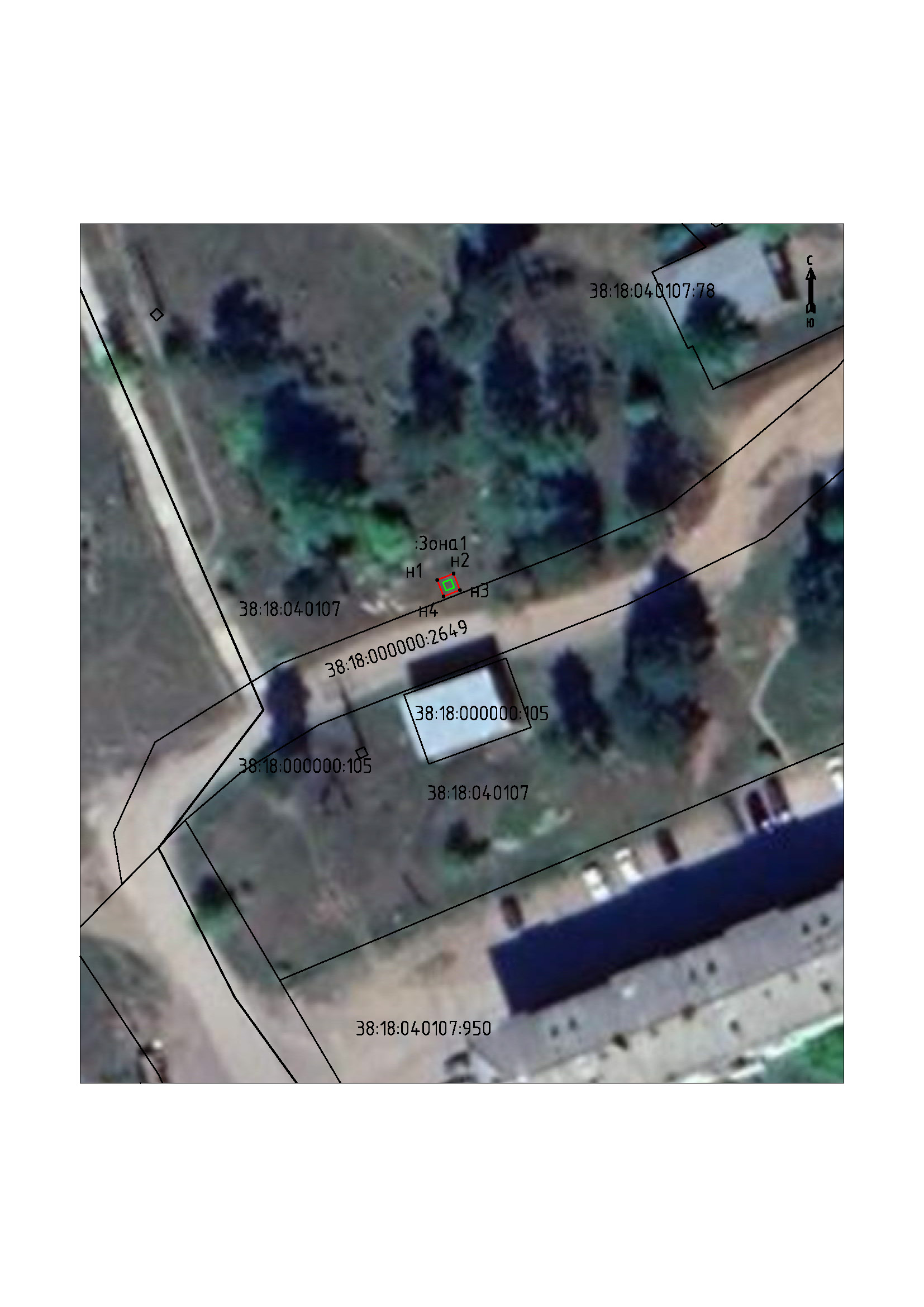 Масштаб 1:500Масштаб 1:500Условные обозначения:Условные обозначения::Зона1- обозначение образуемого публичного сервитута- образуемая граница публичного сервитута- планируемое размещение сооружения, объект электросетевого хозяйства- существующая часть границы, имеющаяся в ЕГРН, сведения о которой достаточны для определения ее местоположениян1- обозначение характерной точки образуемой границы публичного сервитута